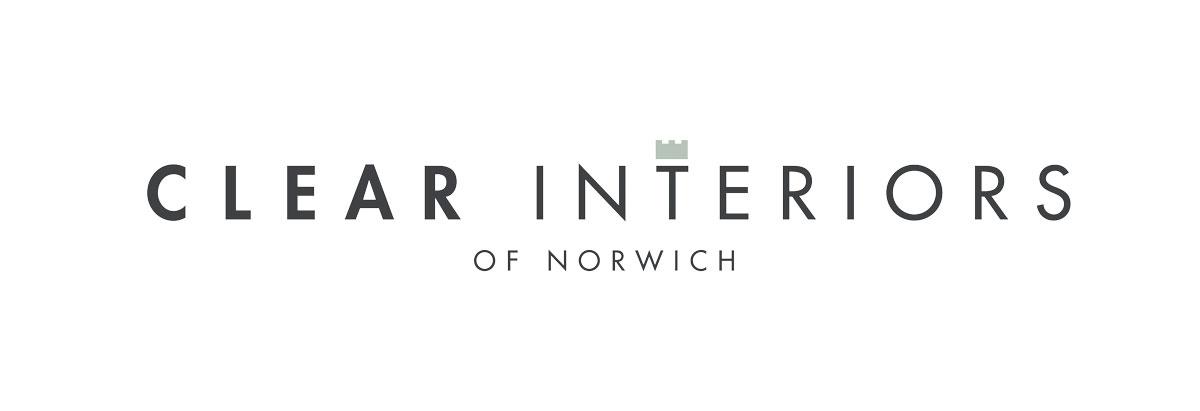 Application FormApplication for employment as a: Professional Cleaning Operative and DriverPlease complete this application form in blue/black ink in block capitals and provide as much detail as you can. Alternatively, you can complete this form electronically and email it to us at hello@clearinteriors.co.uk. Read the application form carefully to ensure you complete all sections. DeclarationMy signature confirms that all the information provided on this application is accurate and complete. I understand that any falsification or deliberate omission may disqualify my application or lead to the termination of my employment. I confirm that I am entitled to work in the UK. I understand that my employment is subject to references that satisfy Clear Interiors.Thank you for taking the time to complete our application form. Please note we will only contact successful applicants. This will normally be within 7 working days of submitting your application. If you have any questions, or would like any further information before completing your application, please contact me by email using the email address below, or telephone on: 01603 617 732.Please return your application form to: Jane Foulger, Clear Interiors, 120 Whitehall Road, Norwich, Norfolk, NR2 3EW, or email it to hello@clearinteriors.co.uk.Personal DetailsPersonal DetailsPersonal DetailsPersonal DetailsPersonal DetailsPersonal DetailsPersonal DetailsPersonal DetailsFirst nameFirst nameFirst nameLast nameLast nameLast nameDate of birthDate of birthDate of birthTelephone numberTelephone numberTelephone numberMobile numberMobile numberMobile numberEmail Email Email Home addressHome addressHome addressPostcodePostcodePostcodeHave you ever been convicted of a criminal offence?Have you ever been convicted of a criminal offence?Have you ever been convicted of a criminal offence?If yes, please provide details. If you run out of space, please continue on a separate sheet.If yes, please provide details. If you run out of space, please continue on a separate sheet.If yes, please provide details. If you run out of space, please continue on a separate sheet.Are you currently employed?Are you currently employed?Are you currently employed?If yes, how much notice would you need to give?If yes, how much notice would you need to give?If yes, how much notice would you need to give?Do you have any health issues, which may affect your ability to carry out the duties of the role (e.g. allergies, asthma, back pain)?Do you have any health issues, which may affect your ability to carry out the duties of the role (e.g. allergies, asthma, back pain)?Do you have any health issues, which may affect your ability to carry out the duties of the role (e.g. allergies, asthma, back pain)?If yes, please provide details. If you run out of space, then please continue on a separate sheet. If yes, please provide details. If you run out of space, then please continue on a separate sheet. If yes, please provide details. If you run out of space, then please continue on a separate sheet. Do you have a reliable car with appropriate insurance and tax, which will be available for you to use for work?Do you have a reliable car with appropriate insurance and tax, which will be available for you to use for work?Do you have a reliable car with appropriate insurance and tax, which will be available for you to use for work?Do you have a full driver’s license?Do you have a full driver’s license?Do you have a full driver’s license?Do you have any points on your license?Do you have any points on your license?Do you have any points on your license?If yes, please provide details (how many points and when they will expire).If yes, please provide details (how many points and when they will expire).If yes, please provide details (how many points and when they will expire).Do you currently have the right to live and work in the UK?Do you currently have the right to live and work in the UK?Do you currently have the right to live and work in the UK?Are you available to work during school drop-off and pick-up times and school holidays?Are you available to work during school drop-off and pick-up times and school holidays?Are you available to work during school drop-off and pick-up times and school holidays?How many hours per week are you looking to work?How many hours per week are you looking to work?How many hours per week are you looking to work?Are you able to speak, read, write and understand English language to a level where you are able to communicate without difficulty?Are you able to speak, read, write and understand English language to a level where you are able to communicate without difficulty?Are you able to speak, read, write and understand English language to a level where you are able to communicate without difficulty?Do you have a recent DBS check (formerly called a CRB check)?Do you have a recent DBS check (formerly called a CRB check)?Do you have a recent DBS check (formerly called a CRB check)?Do you have a valid proof of ID and address that you can bring to the interview?Do you have a valid proof of ID and address that you can bring to the interview?Do you have a valid proof of ID and address that you can bring to the interview?I am available to workMonday AMTuesday AMTuesday AMWednesday AMThursday AMThursday AMFriday AMI am available to workMonday PMTuesday PMTuesday PMWednesday PMThursday PMThursday PMFriday PMExperienceExperienceExperienceExperienceExperienceExperienceExperienceExperienceExperience1. Your most recent role1. Your most recent role1. Your most recent role1. Your most recent role1. Your most recent role1. Your most recent role1. Your most recent role1. Your most recent role1. Your most recent roleJob titleSalary per hourSalary per hourDates worked from and untilCompany name and addressCompany name and addressDuties and responsibilitiesDuties and responsibilitiesReason for leavingReason for leaving2. Your second most recent role2. Your second most recent role2. Your second most recent role2. Your second most recent role2. Your second most recent role2. Your second most recent role2. Your second most recent role2. Your second most recent role2. Your second most recent roleJob titleDates worked from and untilDates worked from and untilDates worked from and untilCompany name and addressCompany name and addressDuties and responsibilitiesDuties and responsibilitiesReason for leavingReason for leaving3. Your third most recent role3. Your third most recent role3. Your third most recent role3. Your third most recent role3. Your third most recent role3. Your third most recent role3. Your third most recent role3. Your third most recent role3. Your third most recent roleJob titleDates worked from and untilDates worked from and untilDates worked from and untilCompany name and addressCompany name and addressDuties and responsibilitiesDuties and responsibilitiesReason for leavingReason for leavingHave you worked as a domestic cleaner before?Have you worked as a domestic cleaner before?If yes, please provide details if not listed above. Indicate for how long you were in this role, for which company and what your role involved.If no, then please use this space to let us know about any other relevant experience you have had that is not listed above.If yes, please provide details if not listed above. Indicate for how long you were in this role, for which company and what your role involved.If no, then please use this space to let us know about any other relevant experience you have had that is not listed above.OtherOtherOtherWhere did you see this vacancy advertised?Do you have any special needs or requirements that need to be accommodated at interview? e.g. any accommodations for language difficulties or with written skills.If yes, please give details.ReferencesReferencesReferencesIn order to become a Clear Interiors employee, we will normally require two professional references from people you have previously worked for. Unless you consent in the form below, we will not contact your references prior to interview.In order to become a Clear Interiors employee, we will normally require two professional references from people you have previously worked for. Unless you consent in the form below, we will not contact your references prior to interview.In order to become a Clear Interiors employee, we will normally require two professional references from people you have previously worked for. Unless you consent in the form below, we will not contact your references prior to interview.Reference 1Reference 1Reference 1Full name and title (Miss/Ms/Mrs/Mr, etc.)Job titleCompany Company address and postcodeTelephone Email Can we approach this reference prior to interview?YesNoReference 2Reference 2Reference 2Full name and title (Miss/Ms/Mrs/Mr, etc.)Job titleCompany Company address and postcodeTelephone Email Can we approach this reference prior to interview?YesNoSignatureDate